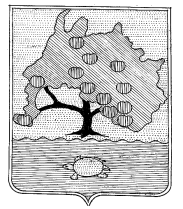 АСТРАХАНСКАЯ ОБЛАСТЬФИНАНСОВОЕ УПРАВЛЕНИЕМУНИЦИПАЛЬНОГООБРАЗОВАНИЯ«ПРИВОЛЖСКИЙ РАЙОН»416450 Астраханская область, Приволжский район, с.Началово, ул.Ленина,46.тел:40-60-51, e-mail: privolg@mail.ruДиректору муниципального бюджетногообщеобразовательного учреждения «Осыпнобугорская средняя общеобразовательная школа»Хальметовой Г.А.ПРЕДСТАВЛЕНИЕот 09.07.2021 года                                                                                                 № 10Финансовое управление муниципального образования «Приволжский район», рассмотрев результаты проверки муниципального бюджетного общеобразовательного учреждения «Осыпнобугорская средняя общеобразовательная школа», отраженные в Акте по результатам проверки от 09.07.2021 года № 12, информирует о следующих выявленных нарушениях:1.Не соответствие пункта 8 раздела II Требований 186н «О требованиях к составлению и утверждению плана финансово-хозяйственной деятельности государственного (муниципального) учреждения», пункта 8 раздела II Порядка к Постановлению АМО № 77«Об утверждении порядка составления и утверждении Плана финансово-хозяйственной деятельности муниципальных бюджетных и автономных учреждений муниципального образования «Приволжский район», в части состава и содержания плана ФХД, отсутствуют расчеты (обоснования) плановых показателей по выплатам, требования к формированию которых установлены в главе III Требований.2.Не соответствие утвержденной формы Приложения 1 к Порядку формирования муниципального задания на оказание муниципальных услуг (выполнение работ) муниципальными бюджетными учреждении муниципального образования «Приволжский район» и финансового обеспечения выполнения муниципального задания утвержденный Постановлением администрации муниципального образования «Приволжский район» от 09.12.2016 года № 1318(ред. от 14.11.2018г. №1037) (далее- Порядок формирования муниципального задания №1318), в части заполнения обязательных реквизитов и строк.3. Не соответствие пункта 4 Порядка формирования муниципального задания № 1318, а так же пункта 1.1 типовой формы соглашения утвержденный приказом Министерства финансового управления РФ от 31.10.2016 года № 198н «Об утверждении типовой формы соглашения о предоставлении субсидии из федерального бюджета федеральному бюджетному или автономному учреждению на финансовое обеспечение выполнения государственного задания на оказание государственных услуг (выполнение работ), в части отсутствия срока предоставления субсидии на финансовое обеспечение выполнения муниципального задания на оказание муниципальных услуг (выполнения работ) (указывается в соответствии со сроком утверждения бюджета) (далее- типовая форма соглашения).4. Не соответствие пункта 2.1.2 Порядка формирования муниципального задания № 1318, а так же пункта 4.1.3 типовой формы соглашения, в части не установления требований: «перечисление субсидии осуществляется в соответствии с графиком, являющимся неотъемлемым приложением».5. Не соответствие пункта 4.1.2 типовой формы соглашения, в части требований: «размещать на официальном сайте Учредителя ив информационно-телекоммуникационной сети «Интернет» информацию о нормативных затратах, на основании которых рассчитан размер Субсидии». 	6. Не соответствие статьи 22 Положения утвержденного ПП РФ от 30.09.2019 № 1279«Об установлении порядка формирования, утверждения планов-графиков закупок, внесения изменений в такие планы-графики, размещения планов-графиков закупок в единой информационной системе в сфере закупок, особенностей включения информации в такие планы-графики и требований к форме планов-графиков закупок и о признании утратившими силу отдельных решений правительства Российской Федерации», в части не внесены соответствующих изменений в План-график закупок.	7.Не соответствие статьи 34 БК РФ «Принцип эффективности использования бюджетных средств»С учетом изложенного, руководствуясь статьями 269.2 и 270.2 Бюджетного кодекса Российской Федерации, финансовое управление муниципального образования «Приволжский район»ТРЕБУЕТ:1. Принять меры по устранению причин и условий выявленных нарушений и недопущению их в дальнейшем. 2.  Копию  правового акта и информацию о принятых мерах с приложением копий документов,  подтверждающих  устранение выявленных нарушений по каждому пункту, представить в Сектор по контролю отдела исполнения бюджета финансового управления муниципального образования «Приволжский район» в месячный срок.И.о. начальника финансового управления муниципального образования «Приволжский район»                             Г.Х.Хужанбирдиева